Zeitung1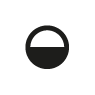 Suche in einer Zeitung diese Rubriken und finde zu jeder Rubrik eine Schlagzeile. 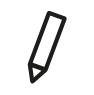 Sport: 	Kultur: 	Politik: 	Lokales: 	Wirtschaft: 	2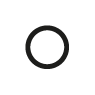 Schreibe eine eigene Schlagzeile zu einem Thema deiner Wahl.In welche Rubrik gehört deine Schlagzeile?Schlagzeile: 	Rubrik: 	Name:Klasse:Datum:KV 10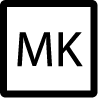 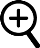 